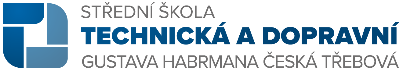 Přihláška ke stravováníPříjmení a jméno:         ……………………………………………………………………………Datum narození:	     ……………………………………………………………………………Škola:			     ……………………………………………………………………………Třída:			     ……………………………………………………………………………Číslo účtu:		     ……………………………………………………………………………Adresa:			     ……………………………………………………………………………E-mail:			     ……………………………………………………………………………Souhlasím se zpracováním poskytnutých osobních údajů v souladu s ustanovením č. 13 Nařízení Evropského parlamentu a Rady (EU) č. 2016/679 za účelem komunikace mezi mnou a školní jídelnou.Svým podpisem stvrzuji, že jsem se seznámil/seznámila s Vnitřním řádem školní jídelny (zveřejněný na www.vda.cz), který budu dodržovat.  Datum:                                                   Podpis strávníka/zákonného zástupce:		